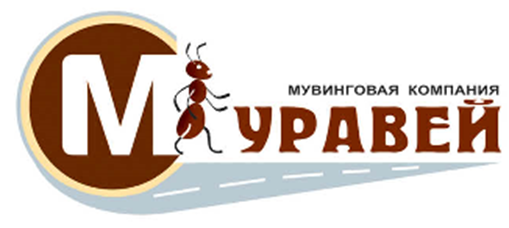 ООО «МК» Муравей»Юридический адрес: 443063 РФ г. Самара,    ул. Средне-Садовая, д. 30,  оф.1 Фактический адрес: 443086, г. Самара, Ерошевского,  д.3а, оф. 3ИНН 6318235936/ КПП 631801001ОГРН 1136318007594Р/с 40702810300000124962 ОАО КБ "Солидарность" г. Самара  БИК 043601706к/с 30101810800000000706